Chemical Bonding NotesElements and the atoms that make them up are most often found in nature as ___________________Ecology of Atoms describes: REVIEW	How would you draw an atom?What is the shell model of the atom? Valence Electrons - Electrons in the ____________________________ that are responsible for ____________________________________	Electron Dot Structure - map out only the ___________________________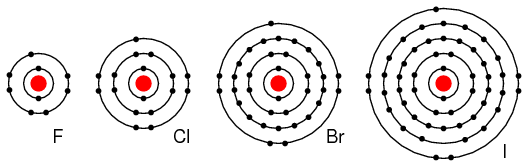 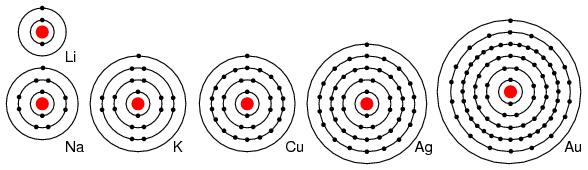 Electron Dot Structure Tells You 2 Important Things:How many ________________________________How many ________________________________ Paired Valence Electrons________________________________________________________________________________________________________Unpaired Valence Electrons________________________________________________________________________________________________________Ultimate Goal - To Be ____________!  Have the entire outer shell __________ and ___________________ Filling the Valence Shell - ________ or ____________________ with other atoms through _______________ Noble Gases - _________________________________, almost never bond with other atoms 	Why?Octet Rule - Atoms tend to ___________, _________, or ___________ electrons to have a _____________ outer valence shell Groups 1-3 will ______________________Groups 5-7 will ______________________Group 4 will ______________________ 3 Types of Chemical BondsIONIC BONDSAtoms are _____________ - They have the same number of ____________ and _____________	However…To gain _____________, an atom may give up or gain electrons to have a _____________________ Ion - An atom with a ____________ or _____________ chargeCation – Anion – Examples: Writing Ions - ______________ to the _________ of the atomic symbol tells the ion’s ____________	Other examples:Calcium atom that loses 2 electrons = Oxygen atom that gains 2 electrons = Easy way to know the charge of atoms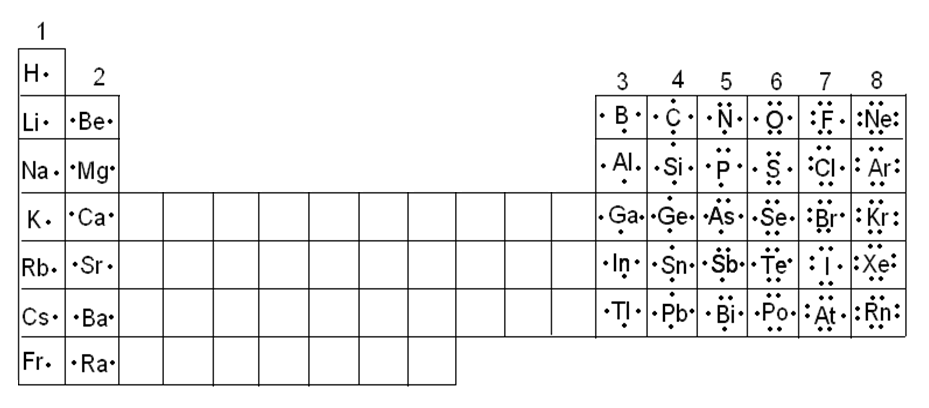 When atoms that tend to lose electrons come in contact with atoms that tend to gain them, the result is an _______________________ and the formation of two _________________________________ ATTRACTION!!! - These two atoms with _____________________ are now ______________ to each other by the electrical ____________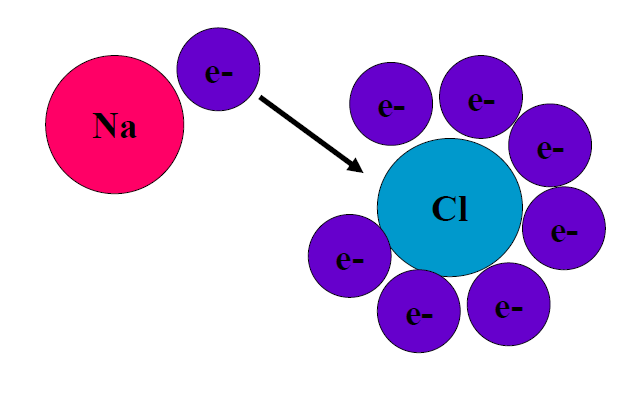 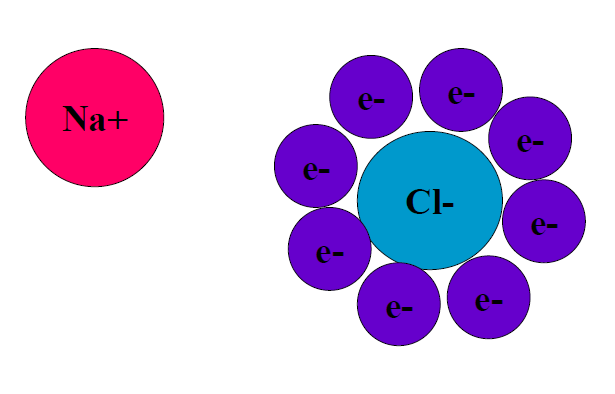 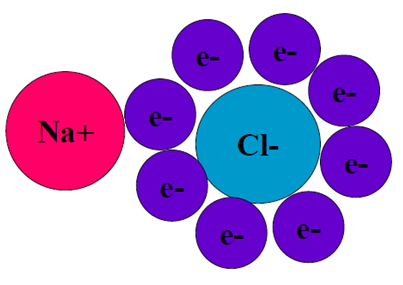 Ionic Bond - The force of attraction between two ____________________________ Electrons are ______________ and ___________, __________________Ionic Compounds - Compounds containing ___________Elements that form ionic compounds - Those found on _____________ sides of the periodic table Rules for Naming Simple IonsCATIONSBorrow names from the ____________EX: K+ = EX: Zn2+= When an ELEMENT forms two or more ions, __________________ indicate the _________EX: Cu+ = EX: Cu2+ = ANIONSName of Anion is also formed form the name of the elements name, but it ends with “_____”!!EX: Cl-   EX: O2-  EX: P3-  Binary (two) CompoundsRULE: Place the name of the __________ followed by the name of the ___________EX: NaCl   EX: ZnS  EX: CuO  For all Ionic Compounds, Positive and Negative Charges ___________________!Sodium Chloride: Calcium Oxide:What if the charges differ??Calcium²⁺ Fluoride¹⁻ Ionic Crystals - _____________ of ions grouped together in a ____________________, three-dimensional array Metallic BondsMetals are more willing to _______________ their valence electrons and the bond is ___________Weak ElectronsEach metal atom gives up its outer electrons to a ___________________The electrons are _____________________ throughout the metal Metallic Bond - A lattice of ______________________ immersed in a ___________________Occurs only between _______________________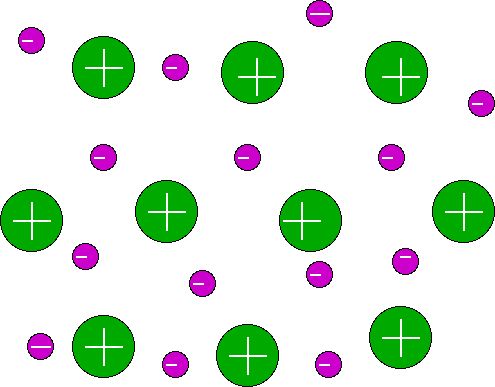 How does this metallic bond explain the properties of metals?Conduct electricity and heat?Shiny?Malleable? Metallic Bonds can hold together two or more of the ________________ or _______________________ Alloys – __________________ with one or more _______________________	Examples:COVALENT BONDSTwo atoms can be held together by their _________________________ for the electrons they ___________ Covalent Bond - Mutual attraction for ___________ electrons 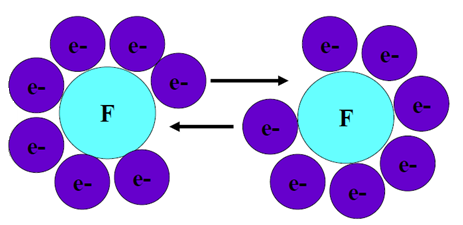 Molecule - Two or more atoms that ___________________________ Writing Electron Dot Structures for Covalent CompoundsA ________________ is used to represent the ______________________________ (1 from each atom) Elements that form Ionic CompoundsThose found _______________________ on the periodic table, mostly between ________________A covalent bond is made up of ____________________The _____________________________ an atom can form is equal to the _______________________ needed to ______ its valence shell Hydrogen – needs only _____ additional electron so it forms only _____ covalent bondOxygen – needs _____ additional electrons.  Forms _____ covalent bonds with Hydrogen to make the molecule H₂O or waterNitrogen – needs _____ additional electrons.  Forms _____ covalent bonds with Hydrogen to make NH₃ or ammoniaCarbon – needs _____ additional electrons.  Forms _____ covalent bonds with Hydrogen to make CH₄ or methaneIt is possible to share _________________ electrons in a covalent bond	Double bond – shares _____ electrons		Example – 	Triple bond – shares _____ electrons		Example - Bond Strength - Single bonds are __________ and ___________________, while triple bonds are ___________ and ________________________ Draw the Dot Structure for each moleculePH₃				H₂S		   	     CCl₄Rules for Naming Covalent CompoundsThe ________ element in the formula is ______________ and keeps its ___________________The ________ element changes its suffix to “______”__________ are used to tell _______________ of each atom is used in the compoundThe first element ______________ the mono- suffix If the two atoms in a covalent bond are ______________, the electrons are shared ___________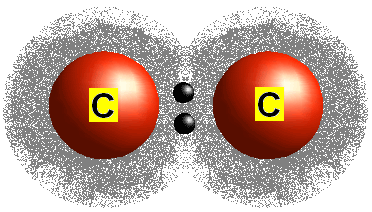 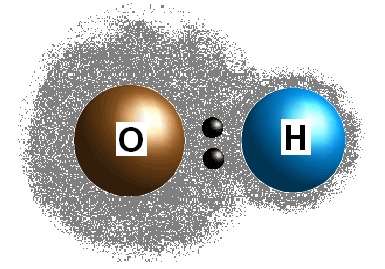 If the two atoms in a covalent bond are ___________________, the electrons are shared ______________Dipole – ________________ of chargeSince the Oxygen has the electrons around it for most of the time, it has a _______________________ and Hydrogen has a ______________________ Electronegativity – atoms ability to _______________________________ in a chemical bond The __________ the electronegativity, the _____________________ to pull in electrons___________ in elements on the _______________ of the periodic table, and ___________ for elements on the ________________.  _______________ are excluded. Nonpolar bond – Dipoles __________________ when atoms have the ___________ electronegativity Polar bond – Dipoles ________ when atoms have ____________ electronegativity How polar a bond is depends on the _______________________________________ between atomsThe _____________ the difference, the ____________________ the bond Intermolecular ForcesBonds between atoms are __________, but attractive forces between molecules are ________Intermolecular forces – Types of Intermolecular ForcesIon-Dipole AttractionBetween ___________ and the _________________________________ Example: ______________ of __________ salts in ___________ solution Dipole-Dipole AttractionBetween _____________________________ Hydrogen Bond – between molecules that have _____ bonded to a highly electronegative atom (________) Example: ________________________because water molecules are so _____________ to themselves Induced Dipole-Dipole AttractionBetween a __________ and _____________________ molecule Induced dipole - ________________ uneven distribution of electronsExample: ____________ binding to _________ in Hemoglobin Example: Adhesive and Cohesive ForcesCohesive forces - Forces of attraction between ____________________________ Water - Pull water into _______________ dropsAdhesive forces - Forces of attraction between ____________________________Water - _________ water to surfaces ________________ is determined by ____________ of cohesive and adhesive forcesIf ____________ force is stronger…Water drop will be ____________If ____________ force is stronger…Water drop will be ____________Meniscus - ____________ of a liquid's ____________ within a container Concaves Up the Sides - When the _______________ force of the liquid to the wall is _____________ than the cohesive force of the liquid, the liquid is more _______________________________ than its neighborsConcaves Down the Sides - When the ________________ force of the liquid is ______________ than the adhesive force of the liquid to the wall, the liquid concaves down in order to ___________________________with the surface of the wallHeliumOxygenChlorine # of atoms12345678910Prefix